                                ΥΠΟΥΡΓΕΙΟ ΠΟΛΙΤΙΣΜΟΥ 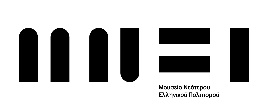 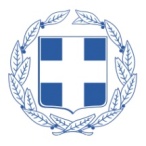 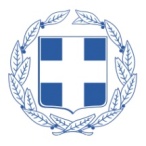                              Μουσείο Νεότερου Ελληνικού ΠολιτισμούΔΕΛΤΙΟ ΤΥΠΟΥΜουσικές εκδηλώσεις στην αυλή του ΜουσείουΜε αφορμή τον εορτασμό της Παγκόσμιας Ημέρας ΜουσικήςΤο Μουσείο Νεότερου Ελληνικού Πολιτισμού είναι το μοναδικό Δημόσιο Μουσείο του  Υπουργείου Πολιτισμού που πραγματεύεται τον νεότερο ελληνικό πολιτισμό μέσα από τεκμήρια της υλικής και άυλης πολιτιστικής μας κληρονομιάς. Πρόσφατα εγκαινίασε τη νέα μόνιμη έκθεσή του στα κτήρια του οικοδομικού τετραγώνου που περικλείεται από τις οδούς Αδριανού – Άρεως – Κλάδου και Βρυσακίου στο Μοναστηράκι.Σήμερα το Μουσείο ξεδιπλώνεται σε μια πρωτότυπη και πρωτοποριακή μόνιμη έκθεση, όπου ο νεότερος ελληνικός πολιτισμός προβάλλεται σφαιρικά και τα αντικείμενα γίνονται αφορμή και μέσον για να αναδειχθούν ο τρόπος ζωής, οι αντιλήψεις, τα αισθητικά πρότυπα, η τεχνογνωσία και η τέχνη των ανθρώπων του πρόσφατου παρελθόντος.Το Μουσείο με αφορμή τον εορτασμό της Παγκόσμιας Ημέρας Μουσικής παρουσιάζει το Σάββατο 22/6 και την Κυριακή 23/6 στον υπαίθριο χώρο του μουσικές εκδηλώσεις που επικεντρώνονται στη μουσική παράδοση της Αθήνας. Σάββατο 22.6.24 - Η μουσική παράδοση της ΑθήναςΈνα μουσικό χρονικό της λαϊκής παράδοσης των Αθηνών της προεπαναστατικής και μετεπαναστατικής περιόδου. Σε μια μοναδική βραδιά, καταξιωμένοι μουσικοί και ερμηνευτές θα αποδώσουν μελωδίες και ποιητικές συνθέσεις εμπνευσμένες από τον λαογραφικό πυρήνα της πρωτεύουσας. Το ευρύ κοινό θα έχει την ευκαιρία να απολαύσει άσματα ελληνικής δημοτικής και παραδοσιακής μουσικής όπως έχουν καταγραφεί από σπουδαίους μελετητές από τον 19ο αιώνα μέχρι σήμερα.ΣυντελεστέςΚωνσταντίνος Κοπανιτσάνος:  κλαρίνο - φλογέρα - πίπιζαΓιάννης Ζαρίας: βιολί - νταούλιΚλέαρχος Κορκόβελος: κύμβαλο - φωνήΠέτρος Ανδρουτσόπουλος: λαούτο - φωνήΚατερίνα Τζιβίλογλου: φωνήΈρευνα: Πέτρος ΑνδρουτσόπουλοςΜουσική επιμέλεια: Κωνσταντίνος ΚοπανιτσάνοςΚυριακή 23.6.24 - Στα καφέ αμάν των ΑθηνώνΈνα μουσικό αφιέρωμα στα καφέ αμάν των Αθηνών.  Την περίοδο 1880-1910, η πρωτεύουσα του ελληνικού κράτους ταλαντεύεται πολιτιστικά ανάμεσα στην Ανατολή και τη Δύση. Από τη μια τα καφέ αμάν με την ανατολίτικη μουσική και από την άλλη τα καφέ σαντάν με την ευρωπαϊκή μουσική διασκεδάζουν το φιλόμουσο κοινό της Αθήνας. Στην παράσταση του Μουσείου, η ορχήστρα «Μανέρως» σε μια σπάνια μουσική συνάντηση θα ερμηνεύσει δημοτικά, νησιώτικα, μικρασιάτικα, πρώιμα ρεμπέτικα αλλά και «νέα» Αθηναϊκά τραγούδια, μεταφέροντας το κοινό στην ατμόσφαιρα των θρυλικών καφέ αμάν και στα ηχοχρώματα της Αθήνας μιας άλλης εποχής. Συντελεστές Κωνσταντίνος Κοπανιτσάνος:  κλαρίνο Γιάννης Ζαρίας: βιολί Κλέαρχος Κορκόβελος: κύμβαλο - φωνήΓιάννης Νιάρχος: κιθάρα - φωνήΣταυρούλα Βλασοπούλου: βιολοντσέλοΚατερίνα Τζιβίλογλου: φωνήΈρευνα και μουσική επιμέλεια: Κωνσταντίνος Κοπανιτσάνος____________________________________________________________________________             Διοργάνωση μουσικών εκδηλώσεων: Μουσείο Νεότερου Ελληνικού ΠολιτισμούΗμερομηνίες παραστάσεων: Σάββατο 22/6/2024 και Κυριακή 23/6/24Τόπος: Υπαίθριος χώρος του Μουσείου Νεότερου Ελληνικού Πολιτισμού, Άρεως 10, Μοναστηράκι          Ώρα προσέλευσης κοινού: 20.00Ώρα έναρξης των παραστάσεων: 20.15Πληροφορίες: 2103249698Είσοδος ελεύθερη  Ακολουθήστε μας: Museum of Modern Greek Culture     museumofmoderngreekculture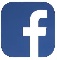 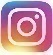 